___10.07.2014___				                                    			№___95___О закреплении ответственных организацийза избирательными участкамиВ целях  обеспечения конституционных прав граждан на участие в выборах и содействия в реализации полномочий избирательных комиссий по организации, обеспечению подготовки и проведению выборов Главы Республики Саха (Якутия), дополнительных выборов депутата Айхальского поселкового Совета депутатов 14 сентября 2014 года:Закрепить следующие организации поселка за избирательными участками на территории муниципального образования «Поселок Айхал»:Айхальский ГОК (Санатулов Р.Ш.)  за Алмазнинским избирательным участком (здание ЦДОД «Надежда») и Сытыканским избирательным участком (столовая МОУ СОШ №5);Амакинская ГРЭ (Павленко И.Я.) за Айхальским избирательным участком (2 этаж МКОУ СОШ №5);Айхальский СМТ (Ашметьев А.В.) за Юбилейнинским избирательным участком (здание МКОУ СОШ №23);АО УЖКХ (Жувак Г.А.) за Моркокинским избирательным участком (здание конторы ПТЭС п. Дорожный, ул. Иванова, д.4).Председателю поселковой комиссии по содействию выборам, проводимым на территории муниципального образования «Поселок Айхал» (Шайкин В.Д.):Довести информацию до ответственных организаций;Данное Постановление разместить на официальном сайте Администрации МО «Поселок Айхал» мо–айхал.рфКонтроль исполнения настоящего Постановления оставляю за собой. И.о. Главы АдминистрацииМО «Поселок Айхал»                                    	    			     А.В. Королев  Саха РеспубликатаМииринэй улууhунАйхал бөhүөлэгинМуниципальнай тэриллиитинД Ь А h А Л Т А Т АУУРААХ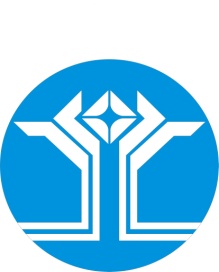 А Д М И Н И С Т Р А Ц И ЯМуниципального образования«Поселок Айхал»Мирнинского районаРеспублика Саха (Якутия)ПОСТАНОВЛЕНИЕ